I was taught at ……………, therefore I have attributes such as: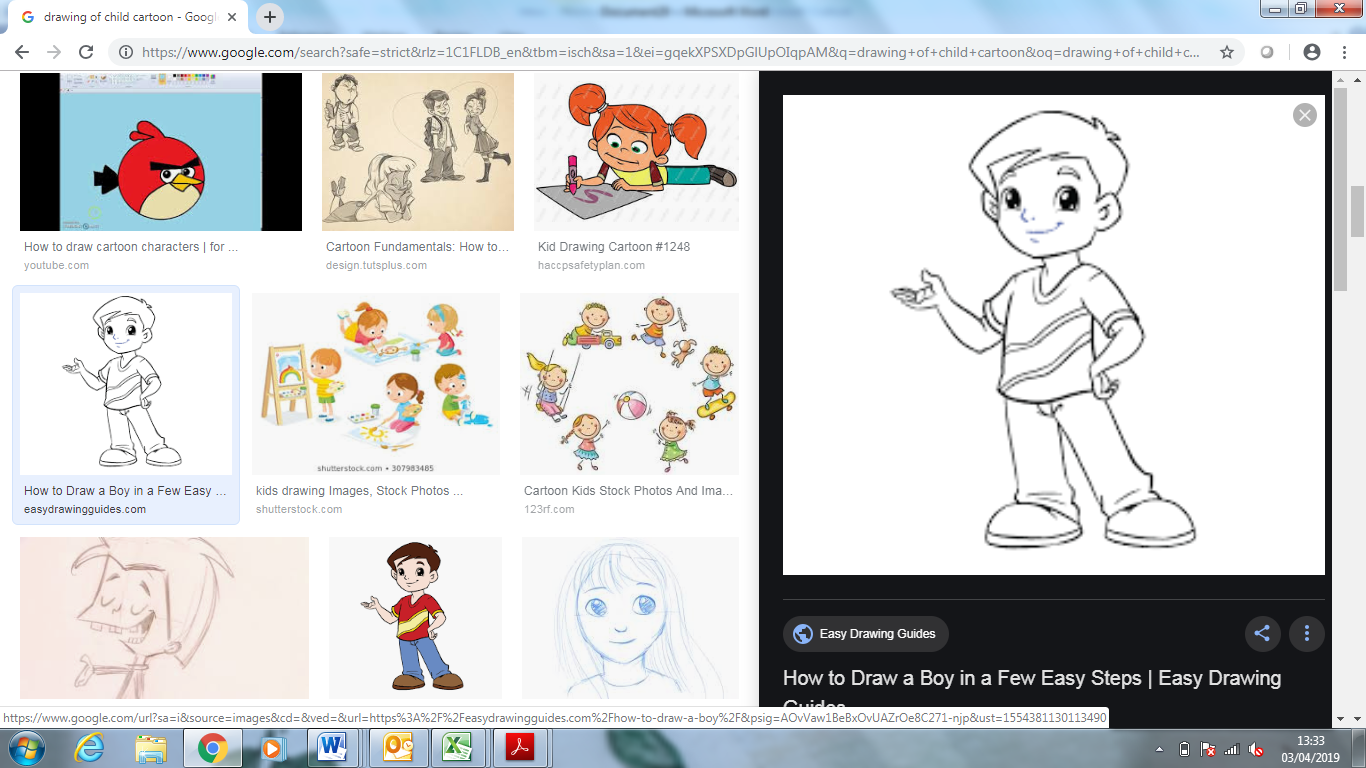 (list learning objectives AND characteristics to be taught for each year group from ALL subjects)(list learning objectives AND characteristics to be taught for each year group from ALL subjects)(list learning objectives AND characteristics to be taught for each year group from ALL subjects)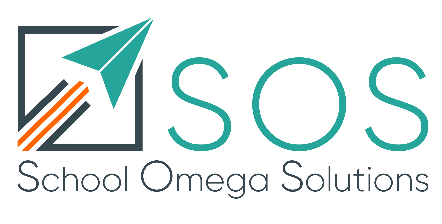 Julie Norman Version 1 05 01 2020© Copyright 2019 Julie & Andy Norman.  All Rights Reserved.Protected with www.ProtectMyWork.com, Reference Number: 7690020819S023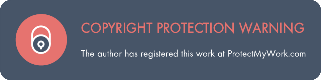 Intent:What is your desired intent for the child who attends your school?Implementation:How will you implement this to happen?Impact:What is the impact and how do you measure it?For example:They will have the desired characters listedThey will pass SATSThey will enjoy coming to schoolThey will opt to do extra homework offered as they are keen independent learnersFor example:Explicitly teach the characteristics as objectives – character educationEnsure the character education includes the national curriculum objectives with depth – Blooms.Attendance is on an upward trend and it at least national averageHomework projects are offered on a voluntary basis For example:Children can share and discuss which characteristics are being taught and tested during projectsSATs test scores show national average or aboveFigures show improvements in attendance and average or aboveThe % of children taking on the challenge to complete the homework projects is always on the upward trend.  Children are achieving higher scores term on term.